FE.03.03.01.D.V.00À Presidência da Câmara Municipal de Palmela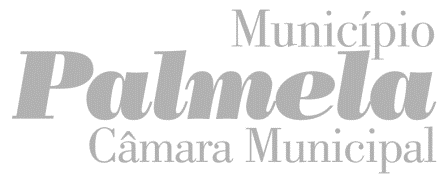 ENTRADAENTRADAENTRADAENTRADAA PREENCHER PELOS SERVIÇOSREQUERIMENTOA PREENCHER PELOS SERVIÇOSPROCESSOA PREENCHER PELOS SERVIÇOSDATAA PREENCHER PELOS SERVIÇOSN.º REGISTOA PREENCHER PELOS SERVIÇOSTRABALHADOR/AA PREENCHER PELOS SERVIÇOSCandidatura a Transportes Escolares: Ano letivo de 20  /20  Circuitos Municipais(D.L. n.º 299/84 de 5 de setembro; Regulamento dos Transportes Escolares do Concelho de Palmela)Identificação do Estabelecimento de EnsinoAgrupamento de escolasEstabelecimento de ensinoIdentificação do/a Aluno/aNome do/a Aluno/aNome do/a Aluno/aNIFNIFMoradaMoradaCódigo Postal-LocalidadeData de NascimentoData de NascimentoData de Nascimento     /     /          /     /          /     /          /     /     Documento de Identificação N.º nºDocumento de Identificação N.º nºDocumento de Identificação N.º nºDocumento de Identificação N.º nºDocumento de Identificação N.º nºData de ValidadeData de ValidadeData de Validade     /     /          /     /     Identificação do/a Encarregado/a de Educação:Identificação do/a Encarregado/a de Educação:Identificação do/a Encarregado/a de Educação:Identificação do/a Encarregado/a de Educação:Identificação do/a Encarregado/a de Educação:Identificação do/a Encarregado/a de Educação:Identificação do/a Encarregado/a de Educação:Identificação do/a Encarregado/a de Educação:Identificação do/a Encarregado/a de Educação:Identificação do/a Encarregado/a de Educação:Identificação do/a Encarregado/a de Educação:Identificação do/a Encarregado/a de Educação:Identificação do/a Encarregado/a de Educação:Identificação do/a Encarregado/a de Educação:Nome CompletoNome CompletoNIF1MoradaMoradaCódigo Postal-LocalidadeLocalidadeCorreio EletrónicoTelef/Tmv.Telef/Tmv.ParentescooParentescooParentescoo       Autorizo o envio de notificações, no decorrer deste processo, para o endereço eletrónico indicado3       Autorizo o envio de notificações, no decorrer deste processo, para o endereço eletrónico indicado3       Autorizo o envio de notificações, no decorrer deste processo, para o endereço eletrónico indicado3       Autorizo o envio de notificações, no decorrer deste processo, para o endereço eletrónico indicado3       Autorizo o envio de notificações, no decorrer deste processo, para o endereço eletrónico indicado3       Autorizo o envio de notificações, no decorrer deste processo, para o endereço eletrónico indicado3       Autorizo o envio de notificações, no decorrer deste processo, para o endereço eletrónico indicado3       Autorizo o envio de notificações, no decorrer deste processo, para o endereço eletrónico indicado3       Autorizo o envio de notificações, no decorrer deste processo, para o endereço eletrónico indicado3       Autorizo o envio de notificações, no decorrer deste processo, para o endereço eletrónico indicado3       Autorizo o envio de notificações, no decorrer deste processo, para o endereço eletrónico indicado3       Autorizo o envio de notificações, no decorrer deste processo, para o endereço eletrónico indicado3       Autorizo o envio de notificações, no decorrer deste processo, para o endereço eletrónico indicado3Objeto do pedido:Frequência escolar do aluno em setembro do ano letivo de 20  /20  Frequência escolar do aluno em setembro do ano letivo de 20  /20  Frequência escolar do aluno em setembro do ano letivo de 20  /20  Frequência escolar do aluno em setembro do ano letivo de 20  /20  Frequência escolar do aluno em setembro do ano letivo de 20  /20  1º Ciclo do Ensino Básico 1.º Ano 2.º Ano 3.º Ano 4.º AnoBeneficiou de transporte escolar no ano letivo transato?Beneficiou de transporte escolar no ano letivo transato?Beneficiou de transporte escolar no ano letivo transato?Sim   Não Elementos para Instrução do pedido:Apresentação de Cartão de Cidadão do/a aluno/a;Apresentação Cartão de Cidadão do/a encarregado/a de educação;Comprovativo da Matrícula (com indicação do ano de escolaridade, curso e disciplina específica) devidamente carimbado;Comprovativo de residência do agregado familiar do/a aluno/a (recibo da água, luz, gás ou atestado da Junta de Freguesia da área de residência);Termo de responsabilidade do Encarregado de Educação devidamente preenchido e assinado (Formulário FE.03.03.01.C).Termo InformativoTermo InformativoO tratamento de dados pessoais para efeitos de contacto ou para efeitos de comunicação dos serviços do Município de Palmela está em conformidade com as normas aplicáveis no âmbito da proteção de dados pessoais e da segurança da informação, de acordo com os termos e condições da Política de Proteção de Dados e de Privacidade que se encontram disponíveis em www.cm-palmela.pt. Os/as titulares dos dados podem exercer os seus direitos de proteção de dados, nomeadamente os direitos de informação, acesso, consulta, retificação, oposição ao tratamento ou apagamento, dentro do horário normal de funcionamento, através de contacto com este Município (Atendimento Presencial), ou pelo correio eletrónico protecaodados@cm-palmela.pt. Formulário disponível - https://www.cm-palmela.pt/pages/1602?folders_list_14_folder_id=2571O tratamento de dados pessoais para efeitos de contacto ou para efeitos de comunicação dos serviços do Município de Palmela está em conformidade com as normas aplicáveis no âmbito da proteção de dados pessoais e da segurança da informação, de acordo com os termos e condições da Política de Proteção de Dados e de Privacidade que se encontram disponíveis em www.cm-palmela.pt. Os/as titulares dos dados podem exercer os seus direitos de proteção de dados, nomeadamente os direitos de informação, acesso, consulta, retificação, oposição ao tratamento ou apagamento, dentro do horário normal de funcionamento, através de contacto com este Município (Atendimento Presencial), ou pelo correio eletrónico protecaodados@cm-palmela.pt. Formulário disponível - https://www.cm-palmela.pt/pages/1602?folders_list_14_folder_id=2571Data e Assinatura O/A Encarregado/a de Educação assume a inteira responsabilidade pela exatidão de todas as declarações constantes neste requerimento. O/A Encarregado/a de Educação assume a inteira responsabilidade pela exatidão de todas as declarações constantes neste requerimento. O/A Encarregado/a de Educação assume a inteira responsabilidade pela exatidão de todas as declarações constantes neste requerimento. O/A Encarregado/a de Educação assume a inteira responsabilidade pela exatidão de todas as declarações constantes neste requerimento. Pede deferimento,Pede deferimento,Pede deferimento,Encarregado/a de EducaçãoAos      /     /                        (data)                   (data)                   (data) (conforme BI/Cartão de Cidadão/Passaporte)Validação do Agrupamento de EscolasO Agrupamento de EscolasA Direção do Agrupamento de EscolasA Direção do Agrupamento de EscolasA Direção do Agrupamento de Escolascertifica que o o/a  aluno/a referido/a se encontra matriculado/a no       ano de escolaridade da escola(Carimbar)(Carimbar)(Carimbar)(Carimbar)Data   /   /   A preencher pela Câmara Municipal de PalmelaA preencher pela Câmara Municipal de PalmelaA preencher pela Câmara Municipal de PalmelaA preencher pela Câmara Municipal de PalmelaA preencher pela Câmara Municipal de PalmelaA preencher pela Câmara Municipal de PalmelaA preencher pela Câmara Municipal de PalmelaA preencher pela Câmara Municipal de PalmelaA preencher pela Câmara Municipal de PalmelaCircuito a percorrerCircuito a percorrerDistância Casa-EscolaDistância Casa-EscolaDistância Casa-EscolaResponsável pela mediçãoResponsável pela mediçãoResponsável pela mediçãoData mediçãoData mediçãoData mediçãoData medição   /   /   O aluno/a tem o direito ao transporte escolar?O aluno/a tem o direito ao transporte escolar?O aluno/a tem o direito ao transporte escolar?Sim  Nãoao abrigo do art.    .º do Regulamento de Transportes Escolares da CMP vigenteao abrigo do art.    .º do Regulamento de Transportes Escolares da CMP vigenteao abrigo do art.    .º do Regulamento de Transportes Escolares da CMP vigenteao abrigo do art.    .º do Regulamento de Transportes Escolares da CMP vigenteao abrigo do art.    .º do Regulamento de Transportes Escolares da CMP vigenteDataDataData   /   /   Observações:Assinatura:Assinatura:Assinatura:Outra Informação Útil FE.03.03.01.C.V.00 – Termo de Responsabilidade do/a Encarregado/a de Educação